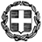 ΕΛΛΗΝΙΚΗ ΔΗΜΟΚΡΑΤΙΑΥΠΟΥΡΓΕΙΟ  ΠΑΙΔΕΙΑΣ ΘΡΗΣΚΕΥΜΑΤΩΝ ΚΑΙ ΑΘΛΗΤΙΣΜΟΥ ΠΕΡΙΦΕΡΕΙΑΚΗ Δ/ΝΣΗ Π.Ε. & Δ. Ε. ΑΤΤΙΚΗΣ ΔΙΕΥΘΥΝΣΗ Δ/ΘΜΙΑΣ ΕΚΠ/ΣΗΣ Β΄ ΑΘΗΝΑΣ1ο ΓΥΜΝΑΣΙΟ ΧΑΛΑΝΔΡΙΟΥΘΕΜΑ: «Πρόσκληση εκδήλωσης ενδιαφέροντος για την Εκπαιδευτική εκδρομή του 1ΟΥ Γυμνασίου Χαλανδρίου στο "CERN - ΜΙΛΑΝΟ"Το  1ο Γυμνάσιο Χαλανδρίου,  προτίθεται να πραγματοποιήσει τετραήμερη εκπαιδευτική επίσκεψη (3  διανυκτερεύσεις), στο πλαίσιο της 20883/ΓΔ/12-02-2020 Υ.Α.Καλούνται οι έχοντες τα νόμιμα προσόντα τουριστικοί πράκτορες, να υποβάλουν κλειστές προσφορές  σχετικά με την εκδρομή-μετακίνηση του σχολείου μας, σύμφωνα με τις παρακάτω προδιαγραφές:Προορισμός: Ελβετία – CERN - ΜιλάνοΑεροπορικά εισιτήρια  από Αθήνα για Μιλάνο και επιστροφή με απευθείας πτήσεις.Να περιλαμβάνονται οι φόροι αεροδρομίων και επίναυλοι καυσίμων.Χρονικό διάστημα: Αναχώρηση:  Δευτέρα  08-04-2024,  πρωινή πτήσηκαι επιστροφή   Πέμπτη   11-04-2024,   απογευματινή πτήση. Προβλεπόμενες Συμμετοχές: Περίπου  44  μαθητές και  4 συνοδοί καθηγητές. Ζητούμενες υπηρεσίες:1.Τρεις (03) διανυκτερεύσεις  σε κεντρικό ξενοδοχείο 3* στην πόλη Αnemmasse,  σε ενιαίο κτίριο και όχι σε bungalows, με πρωινό σε μπουφέ και ένα δείπνο ημερησίως  (Πιστοποίηση ξενοδοχείου για τη διαθεσιμότητα των δωματίων που αφορούν το 1ο ΓΥΜΝΑΣΙΟ ΧΑΛΑΝΔΡΙΟΥ στις ζητούμενες ημερομηνίες).§  Σημαντικό: τα δωμάτια να βρίσκονται όλα στον ίδιο όροφο ή στην ίδια πτέρυγα και να υπάρχει προσωπικό ασφαλείας.2. Διαμονή των μαθητών σε δίκλινα, τρίκλινα δωμάτια και για τους συνοδούς εκπαιδευτικούς μονόκλινα.3. Μεταφορές, εκδρομές με κλιματιζόμενο πούλμαν στην αποκλειστική διάθεση του Σχολείου μας σε όλη τη διάρκεια της εκδρομής, 04 ημέρες. Το λεωφορείο να διαθέτει όλες τις προβλεπόμενες από την κείμενη ελληνική νομοθεσία προδιαγραφές (έγγραφα καταλληλότητας των οχημάτων, επαγγελματική άδεια οδήγησης, ελαστικά σε καλή κατάσταση κ.λ.π.) καθώς και τις προϋποθέσεις ασφαλείας για μετακίνηση μαθητών (ζώνες ασφαλείας, έμπειρους οδηγούς κ.λπ.) να περιλαμβάνονται όλα τα έξοδα του λεωφορείου, Είσοδοι πόλεων, διόδια, parking.4.Μεταφορά από το χώρο του σχολείου στο αεροδρόμιο ΕΛ. ΒΕΝΙΖΕΛΟΣ και αντίστροφα.5. Ξεναγήσεις - Επισκέψεις στη Βέρνη, στη Γενεύη, στο CERN, στο Μοντρέ, στο Βεβέ, στη Λωζάνη, στο BROC, στο Chamonix, στην πόλη του Μιλάνο και όπου αλλού απαιτείται σύμφωνα με το πρόγραμμα της εκδρομής.6. Συνοδός του γραφείου σε όλη τη διάρκεια της εκδρομής .7. Συμβόλαιο ομαδικής και ατομικής ασφάλισης όλων των μετακινούμενων μαθητών και εκπαιδευτικών (να επισυνάπτεται αναλυτικός πίνακας υποχρεωτικά στη προσφορά σας.)§  Διασφάλιση πλήρους ιατροφαρμακευτικής περίθαλψης μαθητών και καθηγητών§  Ασφάλιση Ευθύνης Διοργανωτή και πρόσθετη ασφάλιση κάλυψης εξόδων σε περίπτωση ατυχήματος ή ασθένειας καθώς και για περιπτώσεις COVID 19.8. Πιστοποίηση ότι το ταξιδιωτικό γραφείο έχει στη διάθεσή του τα απαιτούμενα δωμάτια για τη διαμονή μαθητών στο ξενοδοχείο.9. Υποχρεωτική είναι η κατάθεση Ασφαλιστικής Ενημερότητας σε ισχύ.10. Με κάθε προσφορά να κατατίθεται από το ταξιδιωτικό γραφείο απαραιτήτως και Υπεύθυνη Δήλωση, ότι διαθέτει ειδικό σήμα λειτουργίας (ΕΟΤ), το οποίο βρίσκεται σε ισχύ.Θα ληφθούν υπόψη ΜΟΝΟΝ όσες προσφορές πληρούν στο απόλυτο τις ως άνω προδιαγραφές.Για τις παραπάνω υπηρεσίες ζητείται η τελική συνολική τιμή της Εκπαιδευτικής Εκδρομής και η τελική τιμή ανά μαθητή (συμπεριλαμβανομένων Φ.Π.Α. και όλων των φόρων,  κ.ο.κ.).Στην επιλογή θα ληφθούν υπόψη η φερεγγυότητα και  η αξιοπιστία του τουριστικού γραφείου.Καταληκτική ημερομηνία κατάθεσης των κλειστών εντύπων προσφορών τη Δευτέρα, 30- 10-2023   και ώρα 12:00 στο Γραφείο της Διευθύντριας  του σχολείου. Οι προσφορές θα ανοιχτούν την ίδια μέρα και ώρα 12: 30 από επιτροπή που θα ορίσει η Διευθύντρια του Σχολείου όπως προβλέπεται από τη σχετική νομοθεσία. 	   Η Διευθύντρια								 Αθηνά Βορρίση (PhD)